Gwinnett County Master Gardener Association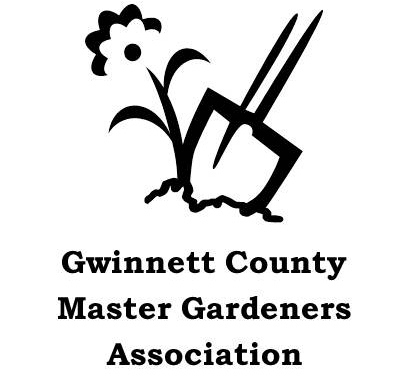 2023 Grant Application InformationThe Gwinnett County Master Gardener Association (GCMGA) awards project grants up to $500 for horticultural activities that beautify and/or improve the ecosystem of Gwinnett County or educate the citizens of Gwinnett County in proper horticultural practices.  Does your request qualify for GCMGA Grant consideration?  Use this checklist to find out:Project Leader is a Master Gardener and current GCMGA member who will pay 2023 dues no later than February 28, 2023. Members may submit one application per year per location.Project will beautify and/or improve the ecosystem of Gwinnett County or educate                                     the citizens of Gwinnett County in proper horticultural practices.  Project location is in Gwinnett County.   If not on County-owned property, written permission of property owner has been obtained (includes City-owned properties).  Copy must be attached.Project location provides free public access and is not owned by a for-profit organization.Project has realistic goals and objectives and a written plan for continued maintenance.A plan is in place to document project progress and completion with budget, pictures and narrative.A grant sign (provided by GCMGA) will be displayed at the site.